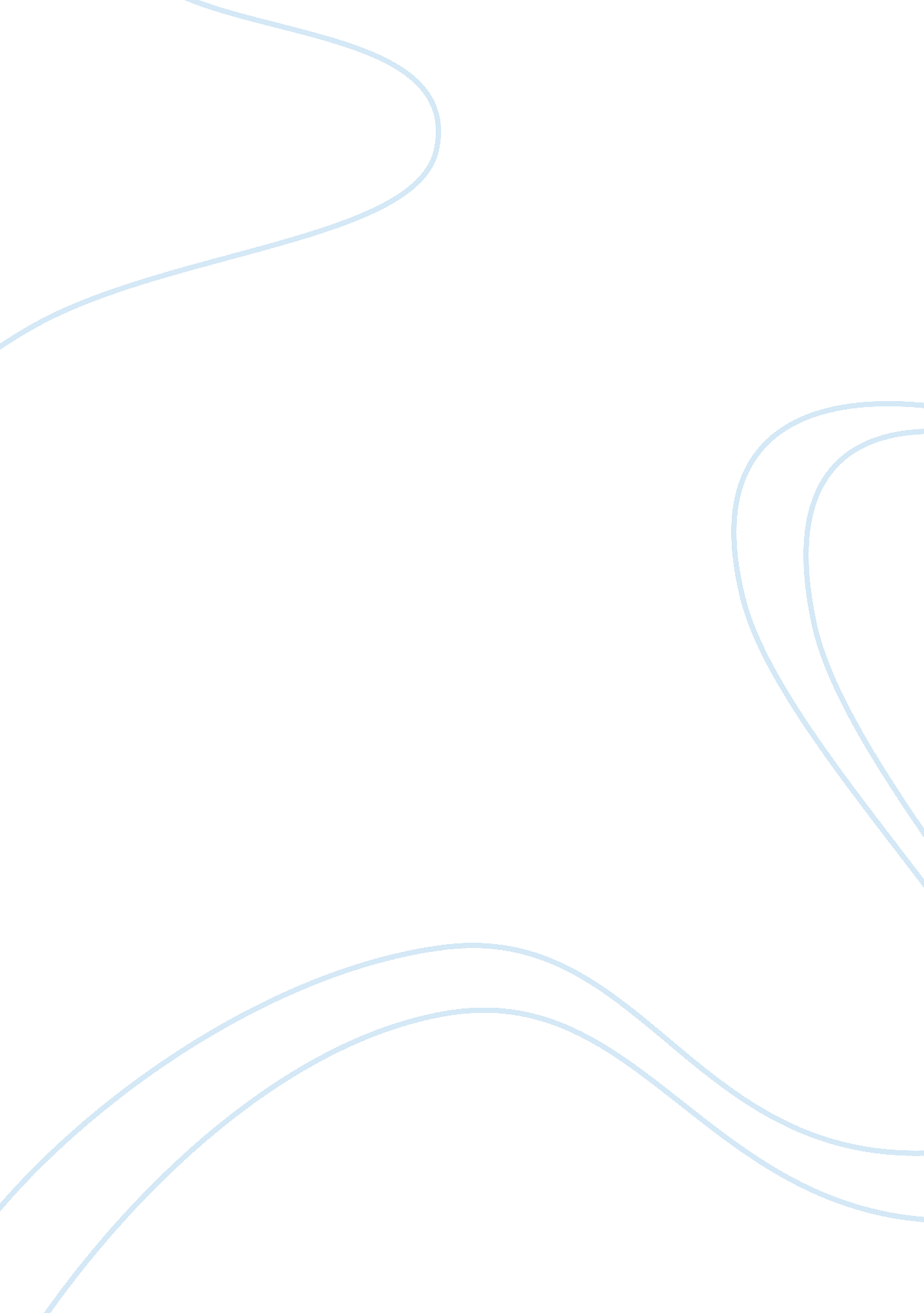 What makes software so importantTechnology, Information Technology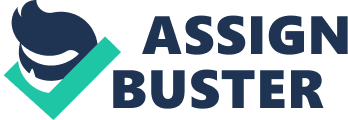 In the current century, almost any person knows how to use the computer, and surf the internet. Most households have computers, and they use these computers for purposes of playing games, work related, etc. It is important to denote that even small children, who belong to the ages of four years, are able to operate computers, and play games with it. However, it is important to denote that a computer will never function, without installing software in it. Computer users normally have different tastes and preferences on whatever they want and need to be installed in their personal computers (Beranova and Sykes, 2007). 
This would therefore mean that each and every user will install different computer software in their personal computers. For instance, a household that has children and wants them to play computer games will most likely install software’s aimed at supporting the various games that these children want to play. It is also possible to uninstall software that is not needed, in exchange of software that a user needs. On this note, software’s are used to run computer programs that users want to benefit from. 
Apart from the personal use of computer softwares, business organizations also need these softwares for purposes of helping their organization function to the best level of standard. This is beneficial to me, because it helps me to acquire high quality services from these organizations. There are different types of softwares that a business organization can use. This depends on the nature of the organization itself, and the kind of business activity that the organization engages in (Bowser, 2012). Examples of computer softwares that business organizations will need to use are, database management softwares, point of sale softwares, content management softwares, etc. Take for instance, a school or a university institution. For this organization, computer software that has the capability of keeping students records is essential (Pressman, 2010). 
This will help the organization to maintain and keep track of present and past students belonging to the institution under consideration. For a departmental store, or a retailing unit, the point of sale software is essential for keeping track of all the transactions that occurs within the business establishment. The content management software on the other hand is helpful to the online marketers and this is because it can help them to manage the flow of information in their websites in an easy and efficient manner. Apart from the above mentioned softwares, there are some other types of softwares that are very useful to business organizations. 
It is important to denote that these organizations are always willing to make an investment in the acquisition of high quality software (Bosch, 2000). This is because these organizations believe that the software under consideration will help in increasing the efficiency of their services, without suffering from virus attacks, or bugs. Example of business and academic organizations that use computer softwares includes (Fletcher, 2012), 
Harvard University. 
Toyota. 
Wal-Mart. 
Burger King 
Barclays Bank 
In as much as computer softwares have some advantages, there are a number of disadvantages that these software’s pose. One disadvantage of computer software is that it is very difficult to create it. It usually requires a lot of time, and money to come up with computer software. Some softwares are also not compatible with certain computer programs, and on this basis, a user will have to find softwares that are compatible with the program under consideration. 
In conclusion, the benefits of softwares in my life, outweigh the disadvantages of computer softwares in my life. This is because softwares help me to carry out my personal ambitions using the computer. This includes surfing the internet, playing of games, or carrying out certain other activities. Business organizations that also use these softwares, and they affect my life. For example, retailing institutions usually use the point of sale software, and this affects my life because of the quality of service I get. Softwares used by academic institutions are beneficial to me, because they record my academic performances. 
Bibliography: 
Beranova, E., & Sykes, C. (2007). A Systematic Review Of Computer-based Softwares For 
Educating Patients With Coronary Heart Disease. Patient Education and Counseling, 
66(1), 21-28. 
Bosch, J. (2000). Design and use of software architectures: adopting and evolving a product-line 
approach. Harlow [u. a.: Addison-Wesley. 
Bowser, F. (2012). Open source & computer softwares. Delhi: White Word Publications. 
Fletcher, T. (2012). Computer-aided engineering softwares and programs. Delhi: Research 
World. 
Pressman, R. S. (2010). Software engineering: a practitioners approach (7th ed.). New York: 
McGraw-Hill Higher Education. 